	MFA 613
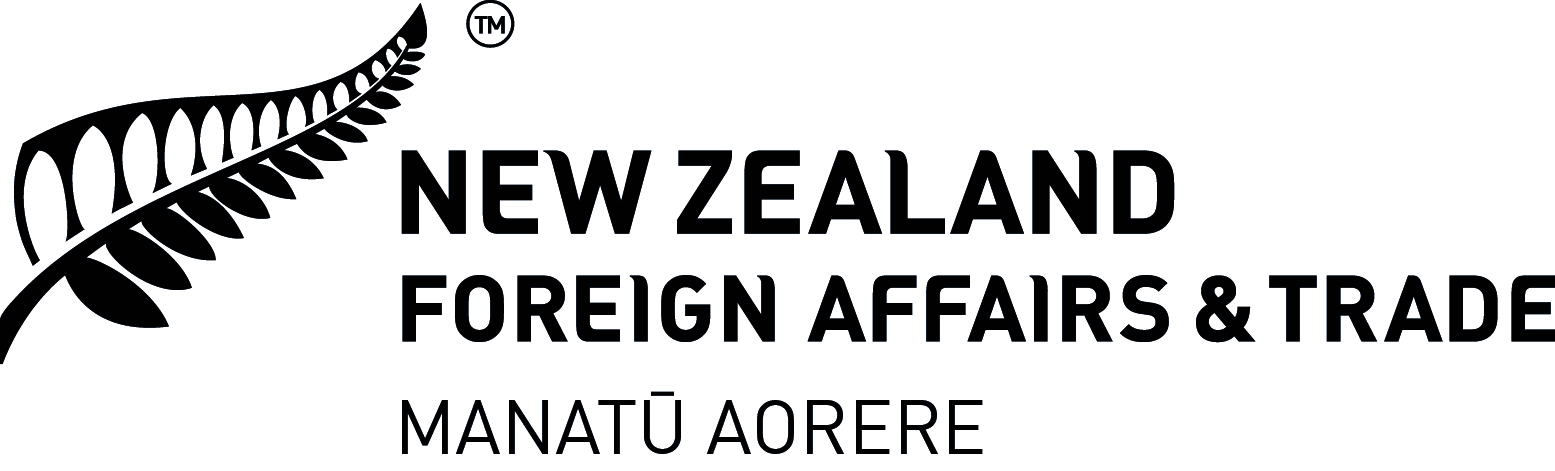 NOTIFICATION OF COMMENCEMENT OF DUTIES AS ANHONORARY CONSULAR OFFICER IN Should any of the information provided on this form change please notify the Protocol Division, Ministry of Foreign Affairs and Trade, Private Bag, 18901, WellingtonConsular Post Name: ……………………………………………………………………Office Address: …………………………………………………..……………………….Postal Address: ………………………………………………….……………………….Telephone Number: (Area Code) ………. (Number) ………………….…………….Fax Number:  (Area Code) …………..  (Number)…………………….………………Email Address: ……………………………………………………………..…………….Full Name: (please underline family/surname) ……………………………………………………………………………….………………Date of Birth: ………./………./………Current Citizenship: ………………………   Citizenship at Birth: ……………………..Other Citizenship: …………………………………………………………..…………….…If not a New Zealand citizen, does Officer possess New Zealand Permanent Resident status? 		Yes  /  No   (circle)Residential Address: ……………………………………………………………………………………………….Telephone Number:  (Area Code) …..….  (Number)  ………………………...…….Please scan a photograph to protocol@mfat.govt.nz so an identity card may be issued.  Photographs must have been taken within the last 12 months and be a good likeness of the applicant.  They may be black and white or colour.  For MFAT use only:	   Identity Card No:…………………………             Card expiry date: ………………………..